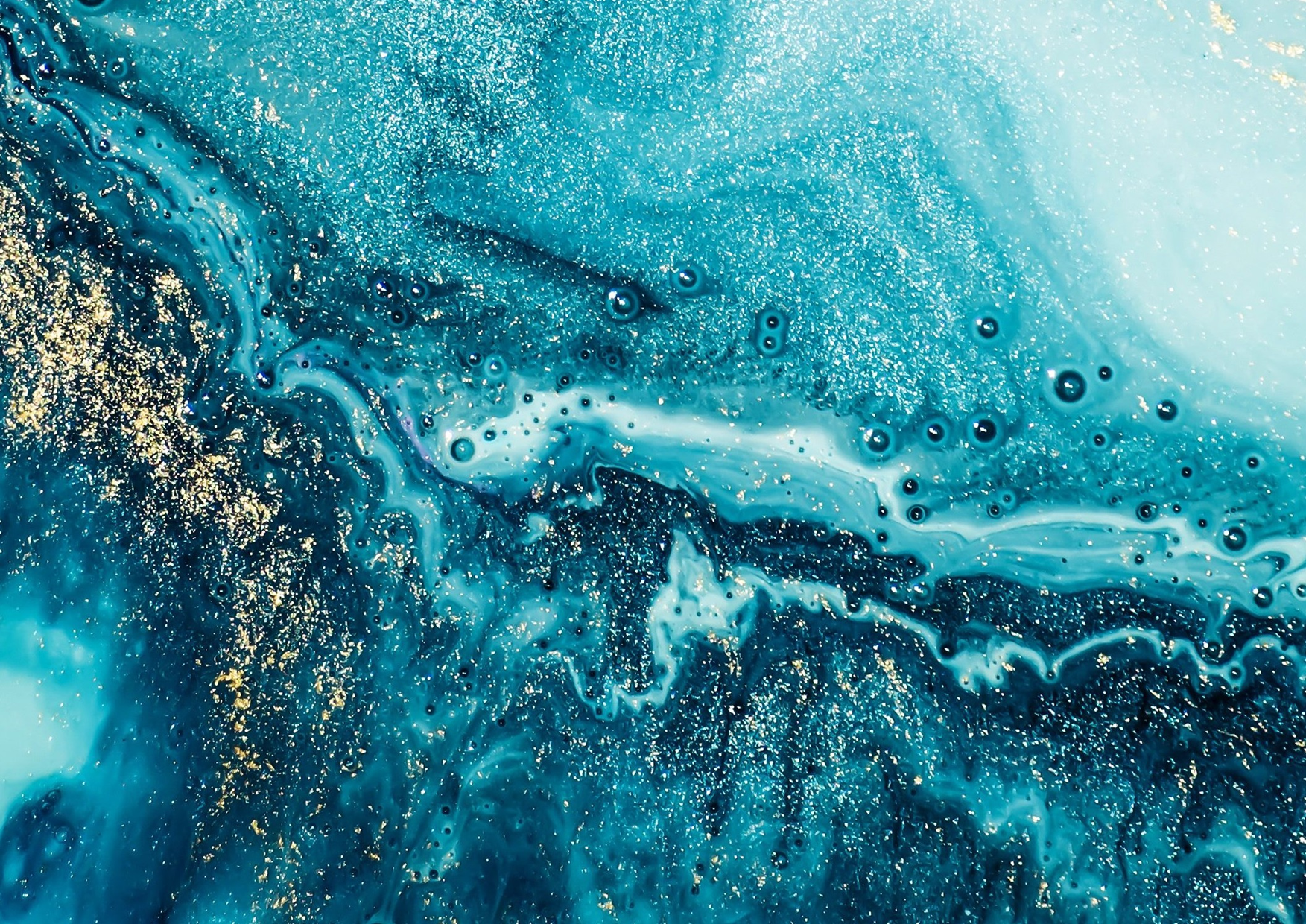 БАНКЕТНОЕ МЕНЮ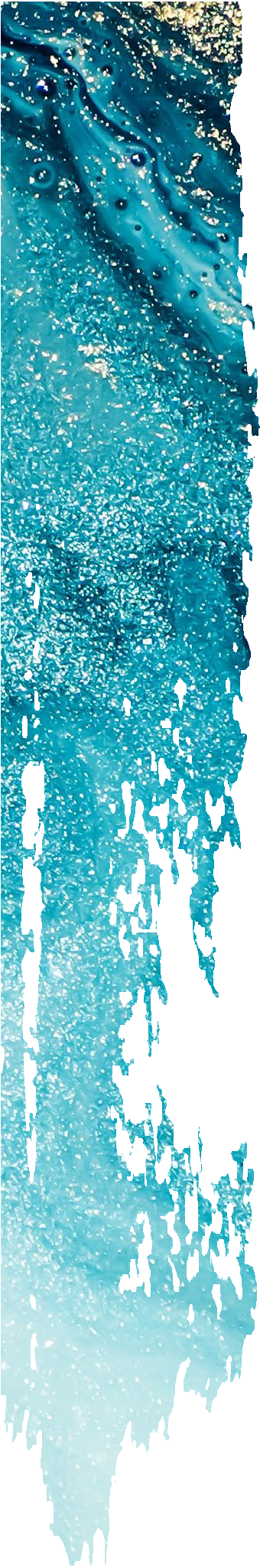 ХОЛОДНЫЕ ЗАКУСКИ                                                                                                                               руб.Лимон с клюквой								100 гр.	100-00Соленья (на выбор)							100 гр.	100-00(капуста, огурцы, помидоры, перец болгарский, перец острый, чеснок,слива)Ассорти из свежей зелени 						100 гр.	250-00(укроп, петрушка, базилик, кинза, лук зеленый)Закуска из кабачков с чесноком и зеленью 				100 гр.	120-00Домашний холодец								100 гр.	200-00(говядина, свинина, курица)Грибочки маринованные							100 гр.	200-00Рулетики из баклажанов							100 гр.	210-00(баклажан, перец болгарский, чеснок, зелень, сыр, майонез, яйцо)Филе сельди с луком							100гр.		210-00Маслины, оливки								100гр.		250-00Овощное ассорти 							   300 гр./порц.	 300-00(свежие огурцы, помидоры, болгарский перец, зелень)Мясное ассорти по-домашнему						100 гр.	300-00(буженина, язык говяжий отварной,куриные рулетики с черносливом, свиные рулетики)Сёмга по-Купечески							100 гр.	250-00(рулетики из лаваша: лаваш, семга с/с, сыр плавленый, зелень)	Сырная тарелка из рассольных сыров 		         520/230 гр./порц.   	950-00(сулугуни, сулугуни с зеленью, брынза,сулугуни копченный, соус)Сырная тарелка с виноградом и грецким.орехом	    352/247/68гр./порц.      1500-00(элитные сыры, виноград, грецкий орех, соус, крекер)Ассорти из рыбных деликатесов				          430 гр./порц.        1950-00(семга с/с, рыба масляная, масло сливочное, икра лососевая)Ассорти из сала с гренками			        50/50/50/50/25 гр./порц.      450-00(солёное с мясной прослойкой, копчёное, соленоепо-домашнему, грудинка, корнишоны, горчица, хрен)Трио из паштетов с хрустящими тостами     70/70/70/150/100/18 гр./порц.	450-00(паштет: индюшиный, куриный, говяжий, тосты, маринованный корнишон, зелень)Лобио								                       100 гр.		150-00(фасоль, чеснок, зелень, орех грецкий)САЛАТЫГреческий									100 гр.	140-00(из свежих овощей, листьев салата, помидоров черри,  сладкого перца, маслин, сыра фета под соусом из оливкового масла)Цезарь с курицей								100 гр.	180-00(листья салата с соусом «Цезарь»,с пшеничными гренками и жареной куриной грудкой)Оливье									100 гр.	150-00(карбонат, картофель, морковь, горошек консервированный, яйцо куриное,огурец соленый)Сельдь под шубой								100 гр. 	150-00(сельдь с/с, лук, картофель, морковь,свекла, майонез, яйцо, зелень)Мао Цзэдун									100 гр.	150-00(печень куриная, морковь, омлет, лист салата, соус фирменный)Теплый салат с курицей							100 гр.	210-00(куриное филе, грибы шампиньоны, лист салата,помидоры черри, сыр пармезан)Золотой ананас								100 гр.	180-00(стебель сельдерея, яблоко, филе куриное,грецкий орех, консервированный ананас, майонез)Ярило										100 гр.	150-00(филе куриное, чернослив, кукуруза консервированная,огурец свежий, соус фирменный)Донская лоза								100 гр.	180-00(слоями: филе куриное, сыр, грецкий орех, майонезукрашается виноградом,подается в форме виноградной грозди)Цезарь с семгой								100 гр.	240.00(листья салата с соусом «Цезарь»,с пшеничными гренками и семгой слабосоленой)Лесная поляна								100 гр.	240-00(говядина отварная, перепелиное яйцо, огурец маринованный,грибы маринованные, сыр, лист салата, лук, морковь, майонез)Жемчужина									100 гр.	240-00(креветки, сыр, яйцо куриное, огурец свежий)Нежность									100 гр.	240-00(язык говяжий отварной, огурец, сыр, орех грецкий, майонез, зелень, помидоры черри, маслины)Французкий с куриной печенью и грушей                                   100гр.	           220-00(лист салата,руккола,сыр дор-блю,черри,печенькуриная)Теплый салат с тыквой,курицей и моцареллой			100гр.		180-00(карамелизированная тыква,филе куриное,черри,перец болгарский,лист салата)ГОРЯЧИЕ ЗАКУСКИЖульен из курицы с грибами					 140гр./порц.		260-00(филе куриное, грибы жареные шампиньоны, сыр)Сырные палочки с соусом «Тар-Тар»			140/50/10 гр./порц.		320-00ФИРМЕННЫЕ БЛЮДАКурица медовая с ананасами					2000 гр/шт.		2500-00(фаршированная ананасом)Курица с блинами и грибами					1500 гр./шт.		2500-00(фаршированная блинами, грибами шампиньонами,куриным мясом)Индейка под клюквенным соусом					100 гр.	300-00(рулет из грудки индейки, фаршированныйчерносливом)Курник большой                                                                         2200 гр.	/шт.	2900-00Курник малый                           					   1500 гр. /шт.	2100-00Утка запечённая с яблоками					   1500 гр./шт.	3200-00Сазан фаршированный «Садко»				   2500 гр./шт.	4500-00Судак «По-царски»						   3000 гр./шт.	5000-00ВТОРЫЕ ГОРЯЧИЕ БЛЮДА ИЗ РЫБЫСазан жаренный с лучком 					220 гр./порц.	  400-00(филе сазана, лук, лимон)							Филе судака в сливочном соусе				       270 гр./порц.	   540-00(филе судака, сливки, овощи, сыр, маслины)Судак «По-рыбачьи»						  460 гр/порц.	600-00(филе судака, картофель, помидоры, сливки, сыр)Стейк из семги с белым соусом			                          150 гр/порц.	950-00		ВТОРЫЕ ГОРЯЧИЕ БЛЮДА ИЗ МЯСАМедальон из свинины с грибами в сливочном соусе		     175/55 гр.	           450-00(свинина, грибы шампиньоны, сливки, сыр пармезан)Свинина, жаренная с грибами и золотистым лучком	     250 гр.	          450-00(свинина, грибы шампиньоны, лук)Стейк Мексиканский						    140/80 гр.	           900-00(говядина филе, подается с запеченными овощами:  помидор, перец болгарский, лук)Стейк из говядины с белым соусом				   140/50 гр.	          900-00(говядина филе, грибы белые, белый соус)БЛЮДА НА МАНГАЛЕКартофель запеченный на мангале					100 гр.	90-00Овощи на мангале								100 гр.	130-00(перец болгарский, помидор, баклажан)Шампиньоны жаренные на мангале					100 гр.	145-00Куриные грудки на мангале						100 гр.	150-00Люля-кебаб куриный							100 гр.	150-00Шашлык из свиной корейки или шеи					100 гр.           190-00Грудка индейки в беконе							100 гр.	280-00Шашлык из семги								100 гр.	590-00Шашлык из сома								100 гр.	400-00Печень говяжья в жировой сетке					100 гр.	250-00Люля-кебаб говяжий							100 гр.	300-00Шашлык из баранины							100 гр.	450-00ГАРНИРЫКартофель отварной							100 гр.	60-00Картофель пюре								100 гр.	60-00Картофель запеченный, по-сельски с чесночком		            100 гр.	80-00Картофель фри						                       100 гр.	          120-00Картофель жаренный с грибами					100 гр.	120-00МУЧНЫЕ БЛЮДАХлеб (белый, чёрный)					            	25 гр./шт.	10-00Булочка (с маком, ржаная)					          50 гр./шт.	25-00Хачапури (маленький)						       180 гр./шт.	160-00Хачапури (большой)						        280 гр./шт.	250-00Осетинский пирог с сыром					         700 гр./шт.	550-00Осетинский пирог с картофелем и грибами			     700 гр./шт.	450-00ДЕСЕРТЫФруктовый салат							 270 гр./порц.	350-00(апельсин, яблоко, виноград, киви, сливки, сироп)Яблочный штрудель						 270 гр./порц.	350-00(слоеный яблочный штрудель, фрукты, мороженое)СОУСЫМайонез									  50 гр.	40-00Горчица									  50 гр.	40-00Хрен столовый								  50 гр.	40-00Красный									  50 гр.	60-00(паста томатная, сок томат, приправы)Белый									  50 гр.	60-00(сметана, соус фирменный, приправы, орех грецкий)Фирменный									  50 гр.	60-00(хрен столовый, приправы, яйцо куриное, зелень)Наршараб (гранатовый)	                                                                 50 гр.       	120-00ФРУКТЫЯблоко									   1 кг.	          300-00Апельсин									    1 кг.	300-00Банан										    1 кг.	300-00Грейпфрут									    1 кг.	400-00Мандарин									    1 кг.	250-00Груша									    1 кг.	600-00Киви										    1 кг.	450-00Виноград									    1 кг.	800-00Ананас большой								   1 шт.	800-00Дыня										    1 кг.	сезонПерсик									    1 кг.	сезонСлива										    1 кг.	сезонКлубника									    1 кг.	сезонАрбуз										    1 кг.	сезонБЕЗАЛКОГОЛЬНЫЕ НАПИТКИСок (в ассортименте)							1 л.		250-00Лимонад							                      0,5 л.		150-00Добрый (кола, апельсин, лимон-лайм)				          0,5 л.		150-00Кока-кола (стекло)							           0,2 л.	           150-00Мевер	 (б/газ)						                      0,5 л.		120-00                  Рычал-Су (газ)								0,5 л.		140-00Нарзан (газ)									0,5 л.		140-00Морс из клюквы								1 л.		440-00Морс из клубники								1 л.		350-00Меню действует с 1 апреля 2023 г.Утверждаюдиректор ЗАО «Голубая Волна»				Лосев А.В.